H. AYUNTAMIENTO DE HECELCHAKAN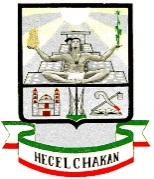 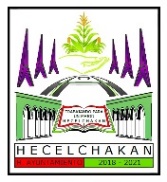 2018 - 2021TRABAJANDO POR UN MEJOR HECELCHAKAN“2020, AÑO DE LEONA VICARIO, BENEMERITA MADRE DE LA PATRIA”SECRETARIASESIONES DE CABILDOORDINARIAACTA XLVIII28/12/2020ORDEN DEL DIA1.- PASE DE LISTA2.- LECTURA DEL ACTA ANTERIOR Y FIRMA3.- MOTIVO PRINCIPAL DE LA SESION:3.1 Aprobación del PROYECTO DE PRESUPUESTO DE EGRESOS PARA EL EJERCICIO FISCAL 2021.3.2 INFORME FINANCIERO  Y CONTABLE CORRESPONDIENTE AL MES DE NOVIEMBRE DE 2020.3.3 APROBACION DE DESCUENTOS SOBRE EL DERECHO DE USO DEL AGUA POTABLE PARA EL EJERCICIO FISCAL 2021, DE LA SIGUIENTE MANERA:1.- DESCUENTO DEL 30% SIE EL PAGO SE REALIZA DE ENERO A ABRIL DE 2021.2.- DESCUENTO DEL 25% SI EL PAGO SE REALIZA DE MAYO A JUNIO DEL 2021.PARA EL EJERCICIO 2020 Y ANTERIORES: 3.- DESCUENTO DEL 20% SI EL PAGO SE REALIZA DE ENERO A JUNIO DEL 2021.PARA EL EJERCICIO FISCAL 2021 Y AÑOS ANTERIORES:4.- DESCUENTO DEL 50% QUIENES REALICEN EL PAGO DE ENERO A DICIEMBRE A LOS JUBILADOS, PENSIONADOS, DISCAPACITADOS O ADULTO MAYOR.ASUNTOS GENERALES:EL SECRETARIO DEL H. AYUNTAMIENTOPROFR. JESUS BERNABE CHI DAMIAN